Openbare belangenverklaring Lid EC Onderzoek UZ/KU LeuvenAlle bladzijden  dienen te worden  ondertekend en gedateerd. Indien het document  met de hand wordt ingevuld, gelieve ervoor te zorgen dat dit duidelijk leesbaar is.Ik, ondergetekende (titel) Annick VancloosterInstelling / Onderneming: UZ LeuvenProfessioneel adres: Herestraat 49  3000 LeuvenE-mail: annick.vanclooster@uzleuven.beIk verklaar hierbij op mijn erewoord dat de enige rechtstreekse of indirecte belangen die ik op dit ogenblik heb of in de voorbije 3 jaar had in de farmaceutische industrie, naar mijn beste weten, de hieronder genoemde zijn:(Gelieve alle vakjes af te vinken en de instellings- of ondernemingsnaam en productnaam te specificeren in het geval van belangenverklaring1. Gebruik daartoe indien nodig bijkomende gedagtekende en ondertekende bladen.)1. Indien u een van de vakjes afvinkt (belangenverklaring), dient u op pagina 2 bijkomende informatie te verschaffen betreffende de betrokken instelling/onderneming en producten. Indien u in Tabel 1  belangen aangeeft maar op bladzijde 2 niet de relevante informatie verschaft, dan zal uw formulier worden teruggezonden voor vervollediging.2. Onder consulent verstaan we een expert die een vergoeding aanrekent (persoonlijk, institutioneel of beide) voor het verstrekken van advies of diensten in een bepaald gebied.3. Onder Hoofdonderzoeker verstaan we, in het kader van dit document, de (coördinerende) onderzoeker verantwoordelijk voor de coördinatie van onderzoekers op verschillende plaatsen die deelnemen aan een multicentrische klinisch (e) proef/onderzoek.4. Onder Onderzoeker verstaan we, in het kader van dit document, een onderzoeker betrokken bij een klinisch(e) proef/onderzoek uitgevoerd op een specifieke site. Een onderzoeker is ofwel de leider verantwoordelijk voor het team dat de klinisch(e) proef/onderzoek uitvoert (verantwoordelijke voor het voeren van de klinisch(e) proef/onderzoek op die locatie, inclusief aanduiding van en toezicht op het team), ofwel een teamlid dat essentiële procedures uitvoert in het kader van de proeven/onderzoeken en dat belangrijke beslissingen neemt in verband met die proeven/onderzoeken.Naam: Annick Vanclooster            
Datum: 01/02/2022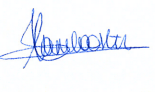 Handtekening:Naam: Annick Vanclooster												          Datum: 01/02/2022 Handtekening:Belangen van familieleden of partner (Het betreft huidige directe belangen van leden van het gezin die op hetzelfde adres verblijven goals echtgenoot, partner, kind, etc… Er wordt gevraagd om deze belangen op te geven om redenen van transparantie, zij worden verder echter niet in rekening gebracht om te oordelen of er belangenconflicten bestaan. Om redenen van bescherming van het privéleven moet de naam van het lid van het gezin niet opgegeven worden, alsook niet de relatie).Naam : Annick Vanclooster																									Datum : 01/02/2022Handtekening :Naast de hierboven vermelde belangen, verklaar ik hierbij op mijn erewoord dat ik geen andere belangen heb of andere feiten weet die ter kennis dienen te worden gebracht.In het geval van eender welke andere belangen of feiten, gelieve te specificeren :Bij wijzigen aan bovenvermelde gegevens, zal ik onmiddellijk een nieuwe openbare belangenverklaring invullen met een nauwkeurige beschrijving van de wijzigingen. Deze verklaring ontslaat mij niet van mijn plicht om elk potentieel strijdig belang aan te geven bij de start van om het even welke activiteit waaraan ik deelneem.Naam :    Annick Vanclooster                                                                            Datum : 01/02/2022Handtekening :VERKLARING VAN GEHEIMHOUDINGOndergetekende, Vanclooster Annick, verbindt er zich toe alle informatie, mondeling en schriftelijk, ontvangen in het kader van mijn opdracht voor EC Onderzoek UZ/KU Leuven strikt vertrouwelijk te houden en deze rechtstreeks noch onrechtstreeks mede te delen aan derden.Naam :  Annick Vanclooster                                                                             Datum : 01/02/2022Handtekening : Activiteit voor een instelling/onderneming met betrekking tot een bepaald product/groep producten  NeenMomenteel of in het afgelopen jaarMeer dan 1 jaar maar minder dan 3 jaar geledenWerknemerxConsulent²xHoofdonderzoeker³xLid van een stuurcomité, adviesraad of gelijkwaardig orgaanxOnderzoeker (andere dan de hoofd- onderzoeker) voor de ontwikkeling van een product4xPeriode van activiteitInstelling/ondernemingProductenGelieve alle producten te vermelden waarvoor u de hoofdverantwoordelijkheid droegTherapeutische indicatie – diagnostische of therapeutische doeleindenWerknemerPeriode van activiteitInstelling/ondernemingProductenGelieve alle producten te vermelden waarvoor u als consulent optrad voor de ontwikkeling ervanTherapeutische indicatie – diagnostische of therapeutische doeleindenConsulentPeriode van activiteitInstelling/ondernemingActiviteitengebied/productTherapeutische indicatie – diagnostische of therapeutische doeleindenLid van een stuurcomité, adviesraad of gelijkwaardig orgaanPeriode van activiteitInstelling/ondernemingProductenTherapeutische indicatie – diagnostische of therapeutische doeleindenHoofdonder-zoekerPeriode van activiteitInstelling/ondernemingProductenTherapeutische indicatie – diagnostische of therapeutische doeleindenOnderzoeker (niet hoofd-onderzoeker)Ik heb financiële belangen in een instelling/onderneming die activiteiten onderneemt met betrekking tot geneesmiddelen of gezondheidsproducten van: NEENJAInstelling / ondernemingmeer dan 50.000 € of tegenwaarde (exclusief beleggingsfondsen)Xminder dan 50.000 € of tegenwaarde (exclusief beleggingsfondsen)XNEENJAInstelling / onderneming en productnaamIk bezit een octrooi voor een productXDe instelling/onderneming waar ik tewerkgesteld ben, ontvangt een toelage of andere fondsgelden van een instelling/onderneming die activiteiten onderneemt met betrekking tot geneesmiddelen en gezondheidsproducten (ik ontvang geen persoonlijke winst)XNEENJAInstelling/onderneming en productnaamType belangX